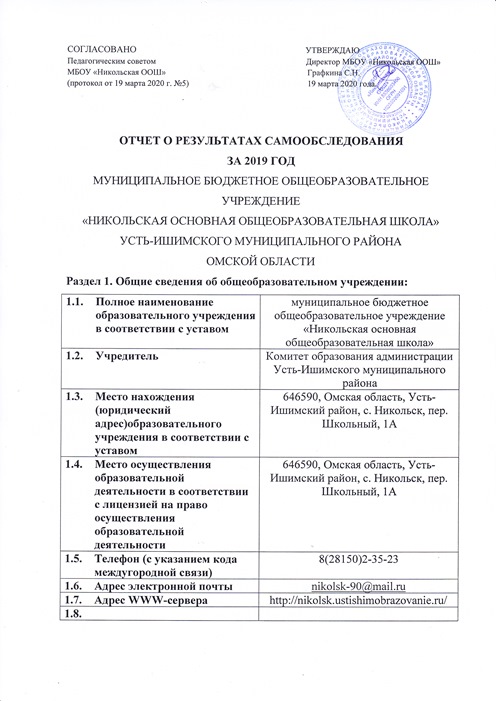 1.9. Адрес для внесения в банк данных об аккредитованных образовательных учреждениях:1.10. Сведения о наличии лицензии на право осуществления образовательной деятельности и свидетельства о государственной аккредитации:1.11. Сведения о должностных лицах образовательного учреждения:1.12. Сведения о контингенте обучающихся в образовательном учреждении на начало текущего учебного года по основным общеобразовательным программам:1.13. Перечень основных общеобразовательных программ, заявляемых на государственную аккредитацию:1.14. Сведения о других реализуемых образовательным учреждением образовательных программах (дошкольного образования, дополнительного образования детей, профессиональной подготовки):1.15. Сведения о кадрах образовательного учреждения:Образовательный процесс в школе осуществляли 14  педагогов По образовательному уровню: имеют высшее образование - 11 человек (79 %), среднее специальное - 3 человека (21%).По стажу работы:1 – 5 лет – 4 человека (29%)10-20 лет - 4 человека (29%) 20 - 30 лет - 3 человека (21%) Свыше 30 лет - 3 человека (21%)3 учителя школы имеет высшую квалификационную категорию (21 %), 7 учителей – первую (71%), 1    не имеет категории (8%).Раздел 1А. Общие сведения о филиале образовательного учреждения-ДА (структурное подразделение Утускунская основная общеобразовательная школа МБОУ «Никольская ООШ»).Раздел 2. РЕЗУЛЬТАТЫ САМООБСЛЕДОВАНИЯ ПО ПОКАЗАТЕЛЮ  «СООТВЕТСТВИЕ СОДЕРЖАНИЯ И КАЧЕСТВА ПОДГОТОВКИ ОБУЧАЮЩИХСЯ И ВЫПУСКНИКОВ ТРЕБОВАНИЯМ ФЕДЕРАЛЬНЫХ ГОСУДАРСТВЕННЫХ ОБРАЗОВАТЕЛЬНЫХ СТАНДАРТОВ ОБЩЕГО ОБРАЗОВАНИЯ» 2.1. Соответствие перечня реализуемых образовательных программ Типовому положению об общеобразовательном учреждении.В образовательном учреждении на ступени начального общего образования обучалось – 45 учащихся по основной общеобразовательной программе начального общего образования.  На ступени основного общего образования обучалось – 40 учащихся по основной общеобразовательной программе основного общего образования.  Таблица 1. Сведения о контингенте обучающихсяОценка: соответствует2.2. Наличие в ОУ разработанных и утвержденных в установленном порядке основных образовательных программ соответствующих ступеней общего образования, включающих в себя учебный план, рабочие программы учебных курсов, предметов, дисциплин (модулей) и другие материалы, обеспечивающие духовно-нравственное развитие, воспитание и качество подготовки обучающихся:2.2.1. Начальное общее образование – (значение - да)2.2.2. Основное общее образование – (значение - да)Таблица 2. Сведения о структуре и содержании ООП, разработанных на основе ФГОСОценка по критерию 2:Начальное общее образование – да        Основное общее образование – да 2.3.Соответствие содержания и структуры ООП, разработанных в соответствии с ФГОС и заявленных для государственной аккредитации, установленным требованиям:Таблица 3. Сведения об освоении обучающимися ООПРаздел 3. Результаты самообследования по показателю 1 «Реализация основных общеобразовательных программ» 3.1. Соответствие перечня реализуемых ОУ аккредитованных основных общеобразовательных программ или реализуемых ОУ основных образовательных программ, по которым в рамках аккредитационной экспертизы установлено соответствие содержания и качества подготовки обучающихся и выпускников требованиям ФГОС, В результате самообследования было установлено соответствие содержания и качества подготовки обучающихся и выпускников ОУ требованиям ФГОС по ООП НОО и ООП ООО.3.2. Обеспечение полноты реализации общеобразовательных программ.Таблица 4. Сведения о полноте реализации ООП3.3. Результаты самоанализа по критерию 1.4: Обеспечение необходимого уровня освоения обучающимися основных общеобразовательных программ.3.4. Результаты самоанализа по критерию 1.5: Обеспечение соответствия уровня  подготовки выпускников требованиям, установленным ФГОС (ГОС), подтверждаемого различными формами независимого оценивания.Таблица 5. Результаты выполнения выпускниками ступеней общего образования заданий стандартизированной формыТаблица 6. Результаты ГИА (математика, русский язык)Таблица 7. Образовательный ценз педагогических работников Таблица 8. Профиль образования педагогических работниковТаблица 9. Сведения о повышении квалификации педагогических работниковТаблица 10. Сведения об участии педагогических работников в семинарах, курсах, стажировкахВ образовательном учреждении имеются кабинеты следующих наименований:- кабинет русского языка и литературы – 2 шт;- кабинет математики – 2 шт;- кабинет физики – 1 шт;- кабинет географии, биологии и химии – 2 шт;- кабинет иностранного языка – 1 шт;- кабинет начальных классов – 4 шт;- кабинет истории и литературы – 1 шт;- мастерская – 1 шт.-  имеется 2 спортивных зала, спортивная площадка, тренажёрный зал, лыжная база;- 2 столовых на 40 посадочных мест. Горячим питанием охвачено 100% обучающихся. В школе разработана программа «Школьное здоровое питание».           Учебные кабинеты обеспечены необходимыми наглядными пособиями.3.5.Создание необходимых материально-технических условий для организации образовательного процесса.Образовательное учреждение находится в двух блочно-панельных зданиях. Общее количество учебных классов – 16, имеется 2 библиотеки со 100% укомплектованностью учебной и художественной литературой. В рамках модернизации образования было приобретено оборудование для кабинета физики и географии, оснащен кабинет русского языка и литературы, а также в соответствии с ФГОС кабинет начальных классов.Раздел 4. Результаты самообследования по показателю 2 «Обеспечение содержания и воспитания обучающихся, воспитанников.Примерная форма сетки часов учебного плана начального общего образованияФГОС НОО(5-дневная учебная неделя)Учебный план (недельный)Учебный план (годовой)Учебный план (образовательная программа основного общего образования (5-9 классы) на основе федерального государственного образовательного стандарта  ООО)( 5-дневная рабочая неделя)ОСНОВНАЯ ШКОЛАУчебный план 5 класса (обучение на дому)Режим работы образовательного учреждения. Школа имеет 2 ступени обучения:- начальное общее образование (1-4 классы);- основное общее образование  (5-9 классы).    Образовательное учреждение работает в режиме пятидневной учебной недели, обучение в одну смену, начало занятий 9.00. Продолжительность урока 45 минут.    В 1 классе – ступенчатый режим:- сентябрь-октябрь – 3 урока по 35 минут;- ноябрь-декабрь – 4 урока по 35минут;- январь-май – 4 урока и один раз в неделю 5 уроков за счёт урока физической культуры по 45 минут каждый (СанПиН 2.4.2.2821-10).    Вторая половина дня – групповые занятия, индивидуальные консультации, работа кружков, общешкольные творческие дела и дела класса.    Обучение на русском языке, иностранный (немецкий язык) изучается во 2-4 классах по 2 часа, в 5-9 классах – по 3 часа, английский язык – 1 час в 8 классе.Создание необходимых условий для обеспечения медицинского обслуживания.Медицинское обслуживание детей в учреждении осуществляется Никольским ФАП и МУЗ Усть-Ишимская ЦРБ.Формы взаимодействия с ФАПом и МУЗ Усть-Ишимская ЦРБ:Планирование профилактических прививок  и их выполнение;Проведение консультаций для родителей учащихся;Диспансеризация детей (углубленный профосмотр) и лабораторные исследования 1 раз в год; Флюорографическое обследование подростков; Таблица 14. Укомплектованность библиотеки ОУ печатными образовательными ресурсами и ЭОР Таблица 15. Укомплектованность библиотеки дополнительной литературой Оценка: соответствует4.3. Выявление и развитие способностей обучающихся.Внеурочная деятельность:Оценка: соответствует4.4. Создание современной информационно-образовательной среды:ОУ имеет официальный сайт в сети Интернет с регулярно обновляемой информацией. На сайте содержится следующая информация:1. О дате создания ОУ;2. О структуре ОУ;3. О реализуемых основных и дополнительных образовательных программах;4. О материально- техническом обеспечении и об оснащении образовательного процесса (в том числе о наличии библиотеки, общежитий, спортивных сооружений, об условиях питания, медицинского обслуживания, о допуске к информационным системам и информационно-телекоммуникационным сетям);5. О лицензии на осуществлении образовательной деятельности (с приложениями), копия которой размещается на сайте;6. о свидетельстве о государственной аккредитации (с приложениями), копия которого размещается на сайте;И иная информация, предусмотренная действующим законодательством.В образовательном процессе используется 21 компьютер, один из которых находится в библиотеке. 96% рабочих мест учителя, оснащенных компьютерами, от общего количества рабочих мест учителей. 1 компьютер используется в административных целях.Раздел 5. Подготовка выводов по результатам самообследованияОсновная общеобразовательная программа начального общего образования2.	Основная общеобразовательная программа основного общего образования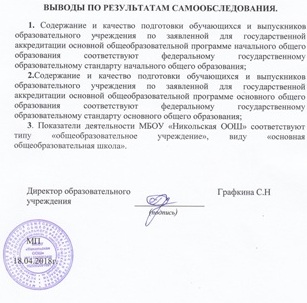 Почтовый индекс646590Субъект Российской ФедерацииОмская областьМуниципальный районУсть-ИшимскийНаселённый пунктс. НикольскУлицапер. ШкольныйНомер дома1А№ п/пВид документаСерия и № бланка документаРегистрационный номер и дата выдачиОрган, выдавший документНомер и дата распорядительного акта (приказа) о выдаче документаСрок окончания действия документа1Документ, подтверждающий наличие лицензии на право осуществления образовательной деятельности55Л01 № 0000787№ 175-п от 06.04.2015 г.Министерство образования Омской области№ 1066 от 08.04.2016 г.Бессрочная 2Свидетельство и государственной аккредитации55А01 № 0001325№ 17-п от 17.02.2017 г.Министерство образования Омской области№ 549 от 17.02.2017 г.До 02.04.2025г.№ п/пДолжностные лицаНаименование должностиФамилия, имя, отчествоКонтактный телефон1Руководитель Директор Графкина Светлана Николаевна895140704482Заместитель  руководителяЗам. директора по УРДмитриева Любовь Ивановна890398147903Заместитель руководителяЗам. директора по ВРШалагинова Людмила Васильевна896587589904Заместитель руководителяЗам. директора по УВР структурного подразделенияФилоненко Тамара Геннадьевна89533903904КлассыКлассыКоличество классовЧисло обучающихсяЧисло обучающихсяНачальное общее образованиеНачальное общее образованиеНачальное общее образованиеНачальное общее образование1 класс213132 класс210103 класс212124 класс21010Итого на ступени начального общего образования84545Основное общее образованиеОсновное общее образованиеОсновное общее образованиеОсновное общее образование5 класс2776 класс2557 класс2888 класс210109 класс199Итого на ступени основного общего образования93939Всего обучающихся в ОУ на всех ступенях178484№ п/пНаименование образовательной программыАдрес места реализации образовательной программы1. Основная общеобразовательная программа начального общего образования646590, Омская область, Усть-Ишимский район, с. Никольск, пер. Школьный, 1А646580, Омская область, Усть-Ишимский район, с. Утускун, ул. Советская, д. 122. Основная общеобразовательная программа основного общего образования646590, Омская область, Усть-Ишимский район, с. Никольск, пер. Школьный, 1А646580, Омская область, Усть-Ишимский район, с. Утускун, ул. Советская, д. 12№ п/пНаименование образовательной программыЧисло обучающихсяСрок освоения1Дошкольное образование85 лет2Программы по внеурочной деятельности842017-2019Ступени общего образованияОбучающиеся на ступени (да/нет)Завершающие обучение на ступени (да/нет)123НООдадаОООдадаПараметрыВывод (да/нет)Начальное общее образованиеНачальное общее образованиеСоответствие структуры ООП требованиям ФГОС общего образованиядаСоответствие учебных планов обязательным требованиямдаСоответствие программ учебных курсов, предметов, дисциплин (модулей) обязательным требованиямдаОрганизация внеурочной деятельности в соответствии с установленными требованиямидаОценка о соответствии/ несоответствии ООП начального общего образования ФГОС начального общего образования: да/нетОценка о соответствии/ несоответствии ООП начального общего образования ФГОС начального общего образования: да/нетОсновное общее образованиеОсновное общее образованиеСоответствие структуры ООП требованиям ФГОС общего образованиядаСоответствие учебных планов обязательным требованиямдаСоответствие программ учебных курсов, предметов, дисциплин (модулей) обязательным требованиямдаОрганизация внеурочной деятельности в соответствии с установленными требованиямидаОценка о соответствии/ несоответствии ООП основного общего образования ФГОС основного общего образования: да/нетОценка о соответствии/ несоответствии ООП основного общего образования ФГОС основного общего образования: да/нетКласс2017/2018 учебный год2017/2018 учебный год2017/2018 учебный год2018/2019 учебный год2018/2019 учебный год2018/2019 учебный годВывод(соответствует/не соответствует)Число учащихся на конец учебного годаЧисло учащихся, завершивших обучение с отметками «неудовлетворительно»Доля учащихся, завершивших обучение с отметками «неудовлетворительно», %Число учащихся на конец учебного годаЧисло учащихся, завершивших обучение с отметками «неудовлетворительно»Доля учащихся, завершивших обучение с отметками «неудовлетворительно», %Вывод(соответствует/не соответствует)123456784 класс5001000соответствует9 класс1100900соответствует№ п/пКлассДоля учебных часов, фактически проведенных, от количества запланированных (наименьшая),%123ООП начального общего образованияООП начального общего образованияООП начального общего образования1.1 класс1002.2 класс1003.3 класс1004.4 класс100Среднее по ООП НОО100ООП основного общего образованияООП основного общего образованияООП основного общего образования5.5 класс1006.6 класс1007.7 класс1008.8 класс1009.9 класс100Среднее по ООП ООО100Начальное общее  образованиеНачальное общее  образованиеНачальное общее  образованиеНачальное общее  образованиеНачальное общее  образованиеПредметКлассФорма (вид) контроля, кем проводился, дата проведения, документ об итогах проведенияЧисло принимавших участие в педагогических измеренияхРезультат выполнения заданий (% справившихся с работой) Русский язык4ВПР10100%Окружающий мир4ВПР10100%Математика4ВПР10100%Основное общее  образованиеОсновное общее  образованиеОсновное общее  образованиеОсновное общее  образованиеОсновное общее  образованиеПредметКлассФорма (вид) контроля, кем проводился, дата проведения, документ об итогах проведенияЧисло принимавших участие в педагогических измеренияхРезультат выполнения заданий (% справившихся с работой)Немецкий язык  (остаточные знания)6Региональный мониторинг5100%Комплексная работа7Региональный мониторинг8100%Русский язык5ВПР7100%Математика5ВПР7100%История5ВПР786%Биология5ВПР7100%Русский язык6ВПР5100%Математика6ВПР5100%История6ВПР5100%Биология6ВПР5100%География6ВПР5100%Обществознание6ВПР5100%Русский язык7ВПР8100%Математика7ВПР887,5%История7ВПР8100%Биология7ВПР8100%География7ВПР8100%Обществознание7ВПР8100%ФизикаВПР8100%ПредметЧисло выпускников, допущенных к ГИАЧисло выпускников, имеющих положительные результаты по итогам ГИАДоля выпускников, имеющих положительные результаты по итогам ГИАМатематика99100%Русский язык99100%Обществознание22100%Биология77100%География99100%Наименование АОПЧисло педагогических работников Число педагогических работников, имеющих высшее или среднее профессиональное образованиеДоля педагогических работников, имеющих высшее или среднее профессиональное образование, %1234ООП НОО 44100ООП ООО1010100ВСЕГО1414100Наименование АОПЧисло педагогических работников Число педагогических работников, профиль профессионального образования которых соответствует профилю педагогической деятельности в ОУ или профилю преподаваемого предметаДоля педагогических работников, профиль профессионального образования которых соответствует профилю педагогической деятельности в ОУ или профилю преподаваемого предмета, %1234ООП НОО 44100ООП ООО1010100ВСЕГО1414100На именование АОПЧисло педагогических работников Число педагогических работников, освоивших дополнительные профессиональные образовательные программы в объеме не менее 72 часов в течение пяти последних летДоля педагогических работников, освоивших дополнительные профессиональные образовательные программы в объеме не менее 72 часов в течение пяти последних лет, %1234ООП НОО44100ООП ООО1010100ВСЕГО1414100Наименование АОПЧисло педагогических работниковЧисло педагогических работников, принимавших участие в семинарах, курсах, стажировках по проблемам внедрения инновационных педагогических и информационно-коммуникационных технологий (ИКТ) за последние пять летДоля педагогических работников, принимавших участие в семинарах, курсах, стажировках по проблемам внедрения инновационных педагогических и информационно-коммуникационных технологий (ИКТ) за последние пять лет, %1234ООП НОО44100ООП ООО1010100ВСЕГО14141001Год постройки здания ОУ19872Требуется ли капитальный ремонт зданияДаНет3ФасадДаНет4Окна ДаНет5 Крыша ДаНет6СтеныДаНет7Косметический ремонтДаНет8Наличие системы водоснабженияДаНет9Наличие горячего водоснабженияДаНет10Состояние системы водоснабженияДаНет11Состояние температурного режимаДаНет12Наличие системы канализацииДаНет13Состояние системы канализацииДаНет14Наличие туалетных комнат в здании школыДаНет15Вахтеры в дневное времяДаНет16«Тревожная кнопка»ДаНет17Система видеонаблюдения внутри зданияДаНет18Лицензированная охранная организация по договоруДаНет19Ограждённый периметр школьной территорииДаНет20Наличие системы видеонаблюдения по периметруДаНетКАБИНЕТЫКАБИНЕТЫКАБИНЕТЫ1Наличие в ОО отдельного специализированного кабинета педагога-психологаКабинет педагога-психолога отсутствует2Наличие в ОО отдельного специализированного кабинета логопедаКабинет логопеда отсутствует3Наличие в ОО отдельного специализированного методического кабинета отсутствует4Наличие в ОО медицинского кабинета Да5 Наличие в ОО оборудованного спортивного залаДа6Наличие в ОО современного спортивного инвентаряДа7Наличие спортивной площадки на территории ООДа8Наличие помещений для приёма пищиДа9Наличие актового залаНет10Кабинет физикиДа11Кабинет биологииДа12Кабинет географииДа13Кабинет химииДа14Кабинет ОБЖНетБИБЛИОТЕЧНЫЙ ФОНДБИБЛИОТЕЧНЫЙ ФОНДБИБЛИОТЕЧНЫЙ ФОНД1Библиотека Да 2Читальный залНе имеется читального зала3МедиатекаДа 4Оснащение обучающихся учебниками из фонда библиотеки в текущем учебном годуУчебники имеются в достаточном количестве5Обновление фонда учебной литературы в течении 2018-2019гг.Фонд обновлён в достаточном количествеТехнологическая оснащенностьТехнологическая оснащенностьТехнологическая оснащенность1Количество обучающихся, приходящихся на один компьютер42Доля рабочих мест учителя, оснащенных компьютерами, от общего количества рабочих мест учителей (в %) (только рабочие компьютеры)89%Наличие условий для использования ИКТ учащимися и педагогамиНаличие условий для использования ИКТ учащимися и педагогамиНаличие условий для использования ИКТ учащимися и педагогами3Имеется выход в сеть Интернет со всех рабочих мест учителя100%4Имеется оборудованный компьютерный класс с выходом в сеть Интернет со всех рабочих местДа 5Имеются цифровые образовательные ресурсыДа 6Имеется электронный журналДа 7Пропуская способность интернет-трафика для ведения образовательного процессаБолее 2 Мбит/сек8Наличие мультимедийных проекторов6 штук9Наличие интерактивных досокИмеется 1 штукаПредметные областиУчебные предметыКол – во часовКол – во часовКол – во часовКол – во часовПредметные областиУчебные предметы1 кл.  2 кл.    3 кл.    4 кл.Русский язык и литературное чтениеРусский язык5555Русский язык и литературное чтениеЛитературное чтение4443Иностранный языкНемецкий язык222Математика и информатикаМатематика 4444Обществознание и естествознаниеОкружающий мир2222ИскусствоМузыка1111ИскусствоИзобразительное искусство1111ТехнологияТехнология1111Физическая культураФизическая культура3333Основы религиозных культур и светской этикиОсновы религиозных культур и светской этики1Часть, формируемая участниками образовательных отношенийЧасть, формируемая участниками образовательных отношений0000Предельно допустимая аудиторная учебная нагрузка при 5-дневной учебной неделеПредельно допустимая аудиторная учебная нагрузка при 5-дневной учебной неделе21232323Предметные областиУчебные предметыКол – во часовКол – во часовКол – во часовКол – во часовПредметные областиУчебные предметы1 кл.  2 кл.    3 кл.    4 кл.Русский язык и литературное чтениеРусский язык165170170170Русский язык и литературное чтениеЛитературное чтение132136136136Иностранный языкНемецкий язык686868Математика и информатикаМатематика 132136136136Обществознание и естествознаниеОкружающий мир66686868ИскусствоМузыка33343434ИскусствоИзобразительное искусство33343434ТехнологияТехнология33343434Физическая культураФизическая культура99102102102Основы религиозных культур и светской этикиОсновы религиозных культур и светской этики34Часть, формируемая участниками образовательных отношенийЧасть, формируемая участниками образовательных отношений0000Предельно допустимая аудиторная учебная нагрузка при 5-дневной учебной неделеПредельно допустимая аудиторная учебная нагрузка при 5-дневной учебной неделе693782782782   Учебные предметыКоличество часов в неделюВсего часовМатематика268Русский язык268Чтение 268Природоведение134СБО134Изобразительное искусство 134Трудовое обучение134Количество часов  в неделю10340Предметные областиУчебные предметыКоличество часов в неделюКоличество часов в неделюКоличество часов в неделюКоличество часов в неделюКоличество часов в неделюПредметные областиУчебные предметы5 класс6 класс7 класс8 класс9 классОбязательная частьОбязательная частьРусский язык и литератураРусский язык56533Русский язык и литератураЛитература 33233Иностранные языкиНемецкий язык33333Иностранные языкиАнглийский язык1Математика и информатикаМатематика 55Математика и информатикаАлгебра333Математика и информатикаГеометрия222Математика и информатикаИнформатика 111Общественно – научные предметыИстория России. Всеобщая история22223Общественно – научные предметыОбществознание11111Общественно – научные предметыГеография 11222Основы духовно – нравственной культуры народов РоссииОсновы духовно – нравственной культуры народов России0,5Естественно – научные предметыБиология 11222Естественно – научные предметыХимия22Естественно – научные предметыФизика 223ИскусствоМузыка 1111ИскусствоИзобразительное искусство111Технология Технология2221Физическая культура и основы безопасности жизнедеятельностиФизическая культура33333Физическая культура и основы безопасности жизнедеятельностиОсновы безопасности жизнедеятельности11ИТОГОИТОГО28,529323332Часть, формируемая участниками образовательных отношенийОсновы компьютерной грамотностиМой крайЭлективные курсыСочинение – секреты жанраРешение нестандартных задачЧасть, формируемая участниками образовательных отношенийОсновы компьютерной грамотностиМой крайЭлективные курсыСочинение – секреты жанраРешение нестандартных задач0,510,50,5Максимально допустимая недельная нагрузкаМаксимально допустимая недельная нагрузка2930323333Наименование ООП/классУчебные предметыЧисло учащихся в классеКоличествоучебниковКоличествоучебников, приходящихся на одного учащегосяНаличие ЭОР по предмету (да/нет)123456НОО/1 классМатематика12151,4НОО/1 классРусский язык12131,2НОО/1 классБукварь 12131,2НОО/1 классЛитературное чтение12141,3НОО/1 классОкружающий мир12121НОО/1 классИзобразительное искусство1270,6НОО/1 классМузыка 12101НОО/1 классТехнология 1270,6НОО/1 классФизическая культура1270,6НОО/2 классМатематика10161,45НОО/2 классРусский язык10151,4НОО/2 классЛитературное чтение10151,4НОО/2 классНемецкий язык10111НОО/2 классИнформатика 10--НОО/2 классОкружающий мир10151,4НОО/2 классИзобразительное искусство10100,8НОО/2 классМузыка 10100,91НОО/2 классТехнология 10100,91НОО/2 классФизическая культура10100,91НОО/3 классМатематика 12121,НОО/3 классРусский язык12131,1НОО/3 классЛитературное чтение12131,1НОО/3 классНемецкий язык12141,2НОО/3 классИнформатика 12--НОО/3 классОкружающий мир 12121НОО/3 классИзобразительное искусство1280,8НОО/3 классМузыка 1280,8НОО/3 классТехнология 1280,8НОО/3 классФизическая культура1280,8НОО/4 классМатематика 10121,5НОО/4 классРусский язык10121,5НОО/4 классЛитературное чтение10121,5НОО/4 классНемецкий язык10111,4НОО/4 классИнформатика 10--НОО/4 классОкружающий мир10121,5НОО/4 классОсновы духовно-нравственной культуры народов России10101НОО/4 классИзобразительное искусство1050,5Музыка 111,1Технология 101Физическая культура50,5НОО/5 классРусский язык7142НОО/5 классЛитература 7142,НОО/5 классНемецкий язык7142НОО/5 классМатематика 7142,8НОО/5 классИнформатика 7-НОО/5 классИстория Древнего мира7142НОО/5 классОбществознание 7142,НОО/5 классГеография 7142,НОО/5 классБиология 7142,НОО/5 классИзобразительное искусство 7142,НОО/5 классМузыка 7142,НОО/5 классТехнология 7142НОО/5 классОсновы безопасности жизнедеятельности7142,8НОО/5 классОсновы духовно-нравственной культуры народов России771НОО/5 классФизическая культура771,НОО/6 классРусский язык6132.1НОО/6 классЛитература 6132.1НОО/6 классНемецкий язык6142.2НОО/6 классМатематика 6132..1НОО/6 классИнформатика 6--НОО/6 классИстория России61225НОО/6 классВсеобщая история. История Средних веков6132.1НОО/6 классОбществознание 6132.1НОО/6 классГеография 6132.1НОО/6 классБиология 6132.1НОО/6 классИзобразительное искусство61312.1НОО/6 классМузыка 6132.16НОО/6 классТехнология 691,1НОО/6 классОсновы безопасности жизнедеятельности6--НОО/6 классФизическая культура6132.1НОО/7 классРусский язык8131.3НОО/7 классЛитература 8131.3НОО/7 классНемецкий язык8131.3Алгебра 131.3Геометрия101.1Информатика 131.3История России121.2Всеобщая история. История Нового времени.131,3Обществознание 131.3География 131.3Биология 131,3Физика 131,3Изобразительное искусство81Музыка 81Технология 818Основы безопасности жизнедеятельности131,3Физическая культура81НОО/8 классРусский язык10121,3НОО/8 классЛитература 10121,3НОО/8 классНемецкий язык10121,3НОО/8 классАлгебра 10121,3НОО/8 классГеометрия 10121,3НОО/8 классИнформатика 10121,3НОО/8 классИстория России10121,3НОО/8 классВсеобщая история История Нового времени.10121,3НОО/8 классОбществознание 10121,3НОО/8 классГеография 10121,3НОО/8 классБиология 10121,3НОО/8 классФизика 10121,3НОО/8 классХимия 10121,3НОО/8 классИскусство 10111,2НОО/8 классТехнология 1070,7НОО/8 классОсновы безопасности жизнедеятельности10141,6НОО/8 классФизическая культура1070,7НОО/9 классРусский язык9121,3НОО/9 классЛитература 9121,3НОО/9 классНемецкий язык9121,3НОО/9 классАлгебра 9121,3НОО/9 классГеометрия 9121,3НОО/9 классИнформатика 9121,3НОО/9 классИстория России9121,3НОО/9 классВсеобщая история. Новейшая история.9121,3Обществознание 121,3География 121,3Биология 121,3Физика 121,3Химия 121,3Искусство --Основы безопасности жизнедеятельности121,3Физическая культура121,3ООП НООООП НООООП НОО№ п/пДополнительная литература, сопровождающая реализацию ООПКоличество экземпляровДетская художественная литература1500Детская научно-популярная литература152Справочно-библиографические издания70Периодические издания1…ООП ОООООП ОООООП ООО№ п/пДополнительная литература, сопровождающая реализацию ООПКоличество экземпляровХудожественная литература2341Научно-популярная литература524Справочно-библиографические издания56Периодические издания1…ООП С(П)ООООП С(П)ООООП С(П)ОО№ п/пДополнительная литература, сопровождающая реализацию ООПКоличество экземпляровХудожественная литература0Научно-популярная литература0Справочно-библиографические издания0Периодические издания0…Фамилия, имя, отчество педагогаНаименованиеКол-во часовОбщаяАристова надежда ВикторовнаИстоки Примите наши поздравления369451,25Дмитриева Любовь ИвановнаОбъединение «Эрудит»Говорим правильно 36945125Графкина Светлана НиколаевнаШашкиШахматыВеселая ракетка7272181624.5Рыбьякова Людмила ЛеонидовнаСвоими руками творим чудеса36361Шалагинова Людмила ВасильевнаРусские колумбы36361Николаева Лариса ВикторовнаИгротерапия  общения18180,5Семенюкова Мария АлександровнаДомисолька36361Самойлова Светлана ВладимировнаРодничок18180,5Коротаева Галина АнатольевнаВ здоровом теле здоровый дух36361Перминева – Иксанова Татьяна ТалгатовнаЗдоровячок36361Худорожкова Ольга Евгеньевна.Творим добро36361Куликова Лидия ВасильевнаЮный следопыт36361ИТОГОИТОГОИТОГО54015КритерийЗначение для начальной общеобразовательной школыФактическое значение (самооценка для ООП НОО)Наличие в ОУ разработанных и утвержденных в установленном порядке основных образовательных программ (программы) соответствующих ступеней общего образования, включающих в себя учебный план, рабочие программы учебных курсов, предметов, дисциплин (модулей) и другие материалы , обеспечивающие духовно-нравственное развитие, воспитание и качество подготовки обучающихсяДа Да Соответствие содержания и структуры ООП, разработанных в соответствии с ФГОС и заявленных для государственной аккредитации, установленным требованиямДа Да Обеспечение освоения обучающимися основных общеобразовательных программ на уровне требований, предусмотренных ФГОСДоля обучающихся, имеющих по завершении освоения ООП НОО отметки «неудовлетворительно», - не более 15%0%Обеспечение полноты реализации общеобразовательных программДоля учебных часов, фактически проведенных, от количества запланированных в учебном плане – не менее 94%100%Обеспечение соответствия уровня подготовки выпускников требованиям, установленным ФГОС, подтверждаемого различными формами независимого оцениванияРезультат выполнения выпускниками первой ступени общего образования заданий стандартизированной формы – менее 85% от среднерегионального значения100%Обеспечение образовательного процесса педагогическими кадрами, имеющими необходимый уровень профессионального образованияДоля педагогических работников, имеющих высшее и среднее профессиональное образование, - не менее 80%100%Обеспечение образовательного процесса педагогическими кадрами, профиль профессионального образования которых соответствует профилю педагогической деятельности в ОУ или профилю преподаваемого предметаДоля педагогических работников, профиль профессионального образования которых соответствует профилю педагогической деятельности в ОУ или профилю преподаваемого предмета, - не менее 50%100%Создание условий, обеспечивающих непрерывность профессионального развития педагогических работниковДоля педагогических работников, освоивших дополнительные профессиональные образовательные программы в объеме не менее 72 часов в течении пяти последних лет, - не менее 80 %100%Создание необходимых материально-технических условий для организации образовательного процессаНаличие в ОУ учебных помещений для проведения уроков по всем предметам учебного плана, включая физкультуру и искусство100%Создание учебно-методических условий, необходимых для реализации образовательных программНаличие в ОУ наглядных пособий и учебно-литературного оборудования, обеспечивающих выполнение рабочих программ по предметам в полном объеме89%КритерийЗначение для начальной общеобразовательной школыФактическое значение (самооценка для ООП НОО)Наличие в ОУ разработанных и утвержденных в установленном порядке основных образовательных программ (программы) соответствующих ступеней общего образования, включающих в себя учебный план, рабочие программы учебных курсов, предметов, дисциплин (модулей) и другие материалы, обеспечивающие духовно-нравственное развитие, воспитание и качество подготовки обучающихсяДа Да Соответствие содержания и структуры ООП, разработанных в соответствии с ФГОС и заявленных для государственной аккредитации, установленным требованиямДа Да Обеспечение освоения обучающимися основных общеобразовательных программ на уровне требований, предусмотренных ФГОСДоля обучающихся, имеющих по завершении освоения ООП НОО отметки «неудовлетворительно», - не более 15%0%Обеспечение полноты реализации общеобразовательных программДоля учебных часов, фактически проведенных, от количества запланированных в учебном плане – не менее 94%100%Обеспечение соответствия уровня подготовки выпускников требованиям, установленным ФГОС, подтверждаемого различными формами независимого оцениванияРезультат выполнения выпускниками первой ступени общего образования заданий стандартизированной формы – менее 85% от среднерегионального значения100%Обеспечение образовательного процесса педагогическими кадрами, имеющими необходимый уровень профессионального образованияДоля педагогических работников, имеющих высшее и среднее профессиональное образование, - не менее 80%100%Обеспечение образовательного процесса педагогическими кадрами, профиль профессионального образования которых соответствует профилю педагогической деятельности в ОУ или профилю преподаваемого предметаДоля педагогических работников, профиль профессионального образования которых соответствует профилю педагогической деятельности в ОУ или профилю преподаваемого предмета, - не менее 50%100%Создание условий, обеспечивающих непрерывность профессионального развития педагогических работниковДоля педагогических работников, освоивших дополнительные профессиональные образовательные программы в объеме не менее 72 часов в течении пяти последних лет, - не менее 80 %100%Создание необходимых материально-технических условий для организации образовательного процессаНаличие в ОУ учебных помещений для проведения уроков по всем предметам учебного плана, включая физкультуру и искусство100%Создание учебно-методических условий, необходимых для реализации образовательных программНаличие в ОУ наглядных пособий и учебно-литературного оборудования, обеспечивающих выполнение рабочих программ по предметам в полном объеме76%